Why do it?What it does for young people - by Rachel Hawkes, Comberton Village College

The Language Leader Award develops student leadership skills and linguistic skills. Learners of all abilities gain a tremendous amount of satisfaction and confidence from sharing what they know with others. It is also known that we retain the knowledge that we teach actively to others far more effectively than that which we take on board in a more passive way. 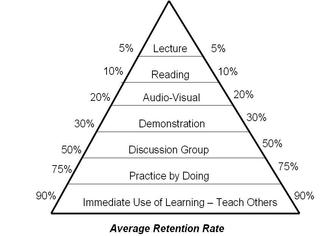 